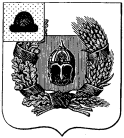 Совет депутатов Александро-Невского городского поселенияАлександро-Невского муниципального районаРязанской областиР Е Ш Е Н И ЕОт 04.02. 2022 года                        р. п. Александро-Невский                        №  34Об утверждении отчета главы администрации о результатах деятельности муниципального образования – Александро-Невское городское поселение Александро-Невского муниципального района Рязанской области за 2021 годВ соответствии со статьей 32 Устава муниципального образования – Александро-Невское городское поселение Александро-Невского муниципального района Рязанской области, Совет депутатов Александро-Невского городского поселения РЕШИЛ:1.Утвердить и принять к сведению прилагаемый отчет главы администрации Александро-Невского городского поселения о результатах деятельности администрации Александро-Невского городского поселения Александро-Невского муниципального района Рязанской области за 2021 год.2.Признать работу главы администрации Александро-Невского городского поселения за 2021 год удовлетворительной.3.Решение вступает в силу со дня принятия и подлежит опубликованию в «Информационном бюллетене Александро-Невского городского поселения».Глава Александро-Невского городскогопоселения, председатель Совета депутатовАлександро-Невского городского поселения                                Г.Е. ШанинПриложение к Решению Совета депутатовАлександро-Невского городского поселенияОт 04.02. 2022 г.  № 34 Уважаемые депутаты, гости!В соответствии с Федеральным законом № 131-ФЗ от 06.10.2003 г., а также Уставом Александро-Невского городского поселения глава администрации городского поселения подотчетен Совету депутатов Александро-Невского городского поселения. В связи с этим, администрация Александро-Невского городского поселения представляет отчет о работе за 2021 год. Вся работа администрации проходила в тесном взаимодействии с организациями и предприятиями района (Совет ветеранов Александро-Невского района, Управление образования и молодежной политики Александро-Невского района, управление культуры, межмуниципальный отдел МВД Российской Федерации «Ряжский», сектор по физической культуре и спорту, отдел социальной защиты населения, военный комиссариат Ряжского района). Ряд полномочий администрации Александро-Невского городского поселения соглашениями переданы на исполнение в администрацию  Александро-Невского  муниципального района:- по формированию, исполнению и контролю за исполнением бюджета поселения и проведению учета и контроля операций со средствами, находящимися во временном распоряжении для осуществления местной администрацией Александро-Невского муниципального района;- по выдаче разрешений на строительство (за исключением случаев, предусмотренных Градостроительным кодексом Российской Федерации, иными федеральными законами), разрешений на ввод объектов в эксплуатацию при осуществлении муниципального строительства, реконструкции объектов капитального строительства, расположенных на территории поселения, утверждению местных нормативов градостроительного проектирования поселений. Работа администрации велась в соответствии с принятыми Советом депутатов поселения программами, планами, решениями и другими нормативными актами. Направления работы, перспективность решения любых вопросов, проблемы жизни населения обсуждались с депутатами в первую очередь это:-  исполнение бюджета поселения;-  благоустройство территории; - приватизация муниципального жилищного фонда населением и многие другие направления в работе.Исполнение бюджета поселенияБюджет городского поселения выносился на обсуждение Совета депутатов. В течении года в него неоднократно вносились изменения. Совету депутатов предоставлялся отчет об исполнении бюджета за I квартал,  I полугодие, 9 месяцев. В целом  в 2021 году бюджет составил 41 706 765руб.74 коп, из них собственных доходов  11 243 011руб. 56 коп.   Таким образом, в 2021 году бюджет исполнен на 100 %. Расходы составили 41 009 155 руб. 96 коп.или  98,9 %.Улучшение жилищных условийВ 2021 г. приватизации жилья населением не происходило.                         БлагоустройствоНа выполнение всех работ по благоустройству израсходовано  29 685 547  руб. 66 коп. - из них:-проведено выполнение работ по объекту: "Благоустройство территории "Парк героев", расположенный по адресу: Рязанская область, Александро-Невский район, р.п. Александро-Невский (2 очередь)" общей стоимостью 10 540 000,00 руб., в том числе -  бюджет Рязанской области 10 000 000,00 руб. и бюджет Александро-Невского городского поселения -  540 000,00 руб.;         -  установлена скульптура «Памятник Воинской Славы» общей стоимостью 2 000 164 руб. 02 коп., в том числе - областной бюджет Рязанской области  – 1 500 123 руб. 02 коп. и  бюджета муниципального образования- Александро-Невское городское поселение Александро- Невского муниципального района Рязанской области  – 300 024 руб. 60 коп., добровольные пожертвования – 200 016 рублей 40 копеек.;         -  проведено выполнение работ по благоустройству детской площадки в р.п. Александро-Невский (2 очередь) общей стоимостью 1 990 701 руб. 94 коп., в том числе средства областного бюджета Рязанской области 1 493 026 руб. 45 коп.,средства бюджета муниципального образования- Александро-Невское городское поселение - 298 605 руб. 29 коп.,добровольные пожертвования - 199 070 руб.20 коп.;        -  построена "Станция озонокислородной подготовки артезианской воды по адресу: Александро-Невский, ул. Солнечная" общей стоимостью5 178 280 руб. 00 коп., в том числе средства областного бюджета Рязанской области 4 919 366 руб. 00 коп.,средства бюджета муниципального образования- Александро-Невское городское поселение – 258 914 руб. 00 копЗначительная сумма тратиться на уличное освещение – 1 559 830 руб. 18 коп., но это не решает проблем качества освещения. В настоящее время освещено 40 улиц (100%), протяженность линии электропередач 41,4 км. 2. Протяженность дорог общего пользования местного значения на территории Александро-Невского городского поселения составляет 24,941 км, из которых в собственности городского поселения – 24,941 км., из них поставлено на государственный кадастровый учет 24,068 км. – что составляет 96,50% от общей протяженности.    Администрацией городского поселения были заключены Договора на проведение работ по благоустройству  с « ООО «ДСУ «Ново-Деревенское», МКП «Центр услуг» в которых предусмотрено проведение работ по содержанию дорог. На содержание дорог затрачено 1 248 746 руб.61 коп.- на  очистку от снега, ямочный ремонт, окос дорог; 490 000 руб. -  на разработку проектной документации,       Так же был проведен ремонт участков автомобильной дороги по ул. Почтовая в р.п. Александро-Невский (от ул. Советская до ул. Садовая; от дома №46 до автомобильной дороги "Рязань-Ряжск-Александро-Невский-Данков-Ефремов" (130+200 - 146+965; 152+518 - 154+425)) в р.п. Александро-Невский Александро-Невского района Рязанской области на сумму 8 588 562 руб. 80 коп., из них: средства бюджета Рязанской области 8179568 руб.80 коп.; средства бюджета муниципального образования- 408 994 руб. 00 коп.Решением Совета депутатов Александро-Невского городского поселения от 25.12.2013 года № 26 принято Положение о муниципальном дорожном фонде Александро-Невского городского поселения Александро-Невского муниципального района Рязанской области». Муниципальный дорожный фонд – часть средств местного бюджета, подлежащая использованию в целях финансового обеспечения дорожной деятельности в отношении автомобильных дорог общего пользования местного значения, а также капитального ремонта и ремонта дворовых территорий многоквартирных домов, проездов к дворовым территориям многоквартирных домов, проездов к дворовым территориям многоквартирных домов населенных пунктов.Постановлением администрации Александро-Невского городского поселения от  09.11.2015 года № 232 утверждена Подпрограмма «Повышение безопасности дорожного движения в Александро-Невском городском поселении на 2016-2020 годы и на период до 2023 года»В рамках действия указанной программы и в целях безопасности дорожного движения в 2020 году затрачено –5 500 руб. 00 коп. в том числе: приобретены:            дислокация дорожных знаков в сумме 5 500,00 руб., Уже традиционно весной проводится  месячник по благоустройству территории поселка и 2021 год не был исключением. Покрашены скамейки в сквере, неоднократно белились бордюры, было проведено цветочное оформление клумб у зданий, магазинов, при въезде в поселок, у памятников, проводилась посадка деревьев, а также спиливание деревьев.  Данный вопрос является проблемным из-за отсутствия специализированной техники по выполнению этой работы, но все равно решается. Мероприятия, проводимые по благоустройству территории:на ул.Невского посажены: около 300 шт саженцев сосен на территории пляжа посажено 50 шт саженцев сосен.была произведена высадка деревьев на общественной территории с созданием "Благоустройство территории "Парк героев", расположенный по адресу: Рязанская область, р.п.Александро-Невский. 1 этап строительства. Сквер героев" в количестве: Туя западная -70 шт.,Благоустройство территории сквера в микрорайоне "Северный" в количестве:  Туя западная -12 шт.Ежегодно на протяжении ряда лет в канун дня Победы проводится работа по содержанию обелиска: покраска, озеленение, посадка цветов. Решение вопросов ЖКХВ целях улучшения жилищного и коммунального  обслуживания населения, насколько это возможно в создавшихся  условиях, администрацией городского поселения проводит определенные работы.Решением Совета депутатов Александро-Невского городского поселения от 25.12.2013 г.  № 25 утверждена Программа комплексного развития систем коммунальной инфраструктуры Александро-Невского городского поселения Александро-Невского муниципального района Рязанской области на 2014-2018 годы и в перспективе до 2024 года. Цель программы: обеспечить комплексное развитие коммунальной инфраструктуры с учетом потребностей жилищного строительства, повышения качества коммунальных услуг, предоставляемых населению, и улучшения экологической безопасности городского поселения.              Были приобретены  светильники для уличного освещения в сумме 138 250,00 руб., создана проектная документация «Обустройство объектами инженерной инфраструктуры по жилищную застройку 70-ти индивидуальных жилых домов"  по внешнему электроснабжению, газоснабжению в сумме 698 952,01 руб.; проведено межевание земельных участков в общей сумме 16 000,00 руб.;  на капитальный ремонт и содержание жилищного муниципального фонда израсходовано 146 764,68 рублей, на  отдельные мероприятия в области коммунального хозяйства было затрачено 99 552,03 рублей2 декабря 2021 г. был организован открытый конкурс на 22 многоквартирных дома  по отбору управляющей организации для управления МКД. По итогам конкурса определилась рязанская единая управляющая компания. Культура, спорт, досугНа территории городского поселения находится районный Дворец культуры, центральная и детская библиотека, Дом художественного творчества, детская музыкальная школа, историко-краеведческий музей.В районном Дворце культуры действует 14 кружков, где дети могут проводить свой досуг, за 2021 год количество посещений составила 8 835 детей. В течение года в РДК проходили мероприятия различной тематики и различных форм приуроченные к Году науки и технологий.Главным событием нашего поселка стали юбилейные даты– это празднование  800 – летия со дня рождения русского князя, полководца Александра Невского. 77-летие снятие блокады Ленинграда, юбилейным датам сел, уборке урожая, дням малого села и т.д. Проводилась плодотворная работа направленная с разными социальными и возрастными категориями населения. Большое внимание уделялось организации досуга людей пожилого возраста, проводились мероприятия для людей с ограниченными возможностями. Самыми массовыми и самыми посещаемыми, остаются уличные праздники. Такие как, День победы, День молодежи, народные праздники: «Масленица», «Новый год». Также в ДК проводятся сеансы кинопоказа  и вечерние дискотеки. Библиотечная система использует компьютерную технику для обучения желающих компьютерной грамотности пользователей пенсионного и предпенсионного возраста. Детской библиотекой проведено 48 занятий в рамках клуба «Смайлик» для пользователей, находящихся в социально-опасном положении, группе риска, имеющими ограничения по здоровью. Обслуживание маломобильных граждан (пожилые люди, инвалиды, мамы из многодетных семей, мамы, имеющие маленьких детей) на дому. По методу коллективного абонемента библиотеки обслуживали воспитанников детских садов.        В муниципальном бюджетном учреждении дополнительного образования «Александро-Невская детская музыкальная школа» 105 учащихся. Реализуется 5 предпрофессиональных программ и 1 общеразвивающая:•	аккордеон;•	гитара;•	фортепиано;•	искусство театра;•	живопись;•	духовые инструменты.Учащиеся и преподаватели школы достойно представляют наш район на международных, всероссийских, областных, зональных и районных выставках, фестивалях и конкурсах. Во всех конкурсах учащиеся  завоевывали звание лауреатов и дипломантов различного уровня.Все преподаватели проходят курсы повышения квалификации и профессиональной переподготовки. 2 преподавателя имеют высшую категорию, 6 – первую.После проведенного ремонта по нацпроекту «Культура» и установки нового учебного оборудования в 2020 году улучшились условия для комфортного и качественного обучения. Продолжается работа по совершенствованию материально-технической базы. Благодаря спонсорской помощи были приобретены музыкальные инструменты (гитары, флейта). В 2021 году выпускница музыкальной школы Евгения Сухарева поступила в Рязанский музыкальный колледж имени А. и Г. Пироговых на отделение эстрадного вокала.         В 2021 году МБУК «Музей-усадьба «Мемориальный комплекс М.Д. Скобелева» получило в оперативное управление здание по адресу: Рязанская область, п. Александро-Невский, ул. Советская  д.55, в текущем году по национальному проекту «Культура» будет произведен капитальный ремонт на сумму 7 795 тыс. руб, а так же  оснащение экспозиционно-выставочным и фондовым оборудованием на сумму 3 937,5 тыс. руб.Администрация Александро-Невского городского поселения уделяет большое внимание развитию  физической культуры и спорта. На территории поселения действует две ДЮСШ: МБОУ ДО ДЮСШ Александро-Невского района и  ГАОУ ДОД ДЮСШ «Александр Невский»; физкультурно – оздоровительный комплекс, с двумя бассейнами.Общие вопросыЗа 2021 г. издано 229 постановлений главы городского поселения и 153 распоряжения.В 2021 г. в администрацию городского поселения поступило 26 обращения и заявлений   граждан, в т.ч. коллективных. Анализ поступивших обращений показал, что чаще всего граждане обращаются по вопросам жилья (приватизация, постановка на учет граждан, нуждающихся в жилом помещении), по спиливанию старых деревьев, по вопросам уличного освещения, по вопросам разрешения споров между соседями. Все обращения рассматриваются в срок, предусмотренный ст. 12 Федерального закона от 02.05.2006 г. № 59-ФЗ  «О порядке рассмотрения обращений граждан Российской Федерации».В 2021 году проведена разъяснительная работа по соблюдению пожарной безопасности. Совместно с отделом социальной защиты населения в 2021 году  были обеспечены продуктовыми наборами многодетные семьи; дети из малоимущих семей были обеспечены новогодними подарками. Также из резервного фонда была выделена сумма в размере 4 000 руб.Согласно заключенному соглашению от 10.01.2021 года о предоставлении субсидии на оказание финансовой поддержки социально ориентированным общественным некоммерческим организациям Администрацией городского поселения были перечислены денежные средства в размере 20 000 руб. Новодеревенскому районному совету ветеранов (пенсионеров) войны, труда, вооруженных сил и правоохранительных органов.Подводя итоги, выражаю надежду, что только совместными усилиями администрации городского поселения, Совета депутатов, жителей мы сможем достичь положительных результатов в процветании нашего поселения.